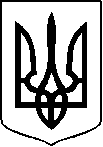 ДЕРЖАВНА СЛУЖБА УКРАЇНИ З ПИТАНЬ БЕЗПЕЧНОСТІ ХАРЧОВИХ ПРОДУКТІВ ТА ЗАХИСТУ СПОЖИВАЧІВ ГОЛОВНЕ УПРАВЛІННЯ ДЕРЖПРОДСПОЖИВСЛУЖБИ У ВОЛИНСЬКІЙ ОБЛАСТІСТАРОВИЖІВСЬКЕ РАЙОННЕ УПРАВЛІННЯ ГОЛОВНОГО УПРАВЛІННЯ ДЕРЖПРОДСПОЖИВСЛУЖБИ У ВОЛИНСЬКІЙ ОБЛАСТІвул. Брідківська ,6 смт. Стара Вижівка, 44400 тел. (246) 3-02-45   факс 3-02-79, e-mail:vet.st-vyzhva@voldpss.gov.ua.  код ЄДРПОУ 40317441 Старовижівське районне управління Головного управління Держпродспоживслужби у Волинській області з метою мінімізації ризиків поширення Коронавірусної інфекції  надсилає рекомендації Міністерства охорони здоров’я «Щодо проведення профілактичних заходів з недопущення поширення випадків COVID-19»Додаток : на 4 арк.Начальник                                                                          Володимир ЧЕРЕМШУКРекомендації щодо проведення профілактичних заходів з недопущення поширення випадків COVID-19 Поширення випадків нової коронавірусної інфекції (COVID-19) в країнах Європейського союзу та країнах, що ділять спільний державний кордон з Україною, потребують підвищення рівня обізнаності, посилення та проведення додаткових профілактичних заходів в закладах громадського харчування та продовольчої торгівлі на всій території країни.Загальна інформація про захворюванняКоронавірусна інфекційна хвороба COVID-19 була вперше виявлена в місті Ухань провінції Хубей Китайської народної республіки в грудні 2019 року.Станом на 2 березня 2020 року в світі зафіксовано понад 89 000 випадків в 67 країнах, в тому числі в країнах, що мають спільний державний кордон з Україною – Білорусі, Румунії та Російській Федерації.Вірус передається від людини до людини повітряно-крапельним шляхом при тісному контакті. Основні профілактичні індивідуальні заходиДо основних індивідуальних профілактичних заходів належать:гігієна рук – часте миття з рідким милом або обробка спиртовмісними антисептиками не рідше ніж раз на 3 години, та після кожного контакту з тваринами, відвідування громадських місць, використання туалету, прибирання, перед приготуванням їжі тощо;гігієна кашлю – прикриття роту та носа при кашлі та чханні зігнутою рукою в лікті або одноразовою серветкою, яку необхідно знешкодити відразу після використання;утримання від контактів з особами, що мають симптоми респіраторних захворювань – кашель, лихоманка, ломота в тілі, або збереження обов’язкової дистанції та обмеження часу при контакті (не менше 1 метра);утримання від дотиків обличчя руками;у разі виникнення симптомів захворювання, таких як лихоманка, кашель, ломота в тілі тощо, слід залишитися вдома та утриматись від відвідувань місць скупчень людей;використання медичної маски за наявності респіраторних симптомів, перерахованих вище, її своєчасна заміна (кожні 3 години або негайно після забруднення) з подальшим знешкодженням та миттям рук з милом або обробкою рук спиртовмісним антисептиком відразу після знімання маски. Інформаційні матеріали додаються.Попереджувальні заходи з організації роботи Необхідно:провести роз’яснювальну роботу з персоналом щодо індивідуальних заходів профілактики та реагування на виявлення симптомів серед працівників;роздрукувати та/або оновити інформаційні постери та нагадування персоналу про важливість та техніку миття рук та/або обробку рук спиртовмісними антисептиками;не допускати працівників, які мають ознаки респіраторних захворювань до роботи та обслуговування громадян;забезпечити та контролювати постійну наявність рідкого мила, одноразових паперових рушників, спиртовмісних антисептичних засобів як для персоналу, так і для відвідувачів;забезпечити наявність засобів індивідуального захисту (ЗІЗ) для кожного працівника з розрахунку 1 медична маска на 3 години роботи на особу та 1 флакон (100 мл) спиртовмісного антисептика на 1 особу на зміну (до 12 годин), провести відповідне навчання з використання та знешкодження відпрацьованих масок, серветок та встановити відповідний контроль за дотриманням правил;забезпечити можливість використання спиртовмісних  антисептиків для відвідувачів;оновити контактну інформацію про заклади охорони здоров’я, які надають медичну допомогу при виникненні інфекційних хвороб та використовувати її в роботі, поширити серед працівників;користуватися послугами лише надійних постачальників, які дотримуються високих стандартів гігієни та вимог роботи з персоналом;забезпечити відвідувачів достатньою кількістю одноразових серветок на столах обслуговування (та при видачі меню на виніс).Дезінфекція, прибирання та утилізаціяНеобхідно:забезпечити вологе прибирання з використанням миючих та дезінфекційних (в кінці зміни) засобів та провітрювання не рідше, ніж кожні 3 години та після закінчення зміни;проводити обробку поверхонь, місць контакту рук відвідувачів (ручки дверей, місця сидіння, раковини, барні стійки, дитячі кімнати, тощо) спиртовмісними дезінфекційними засобами з мінімальним терміном експозиції відповідно до інструкції;мінімізувати ручне миття посуду та, за можливості, забезпечити миття в посудомийних машинах при високих температурах;забезпечити окреме місце для знешкодження використаних персоналом засобів індивідуального захисту та одноразового посуду, що використовується, в пластикові пакети, що закриваються;забезпечити знезараження (дезінфекцію) зібраних матеріалів перед знешкодженням протягом або в кінці зміни.Використання дезінфікуючих засобівПри дезінфекції необхідно використовувати стандартні дезінфекційні засоби, зареєстровані відповідно до законодавства, та які мають чинне Свідоцтво про державну реєстрацію. Необхідно дотримуватись інструкції до кожного окремого дезінфекційного засобу, в тому числі щодо дотримання його ефективної концентрації та експозиції (з дотриманням часу перебування на оброблюваній поверхні). Для дезінфекції можуть використовуватись дезінфекційні засоби та антисептики, зареєстровані відповідно до чинного законодавства та мають чинне Свідоцтво про державну реєстрацію:антисептики для обробки шкіри рук – спиртовмісні препарати (діючі речовини – ізопропіловий, етиловий спирт чи їх комбінації тощо);препарати для дезінфекції поверхонь з мінімальним терміном експозиції (експозиція від 30 сек до 2 хв) - спиртовмісні препарати (діючі речовини – ізопропіловий, етиловий спирт чи їх комбінації тощо) для поверхонь, обладнання тощо – деззасоби на основі четвертинних амонієвих сполук чи хлорвмісні препарати (бажано таблетовані форми для забезпечення чіткого дозування) Критерії розподілу об’єктів дезінфекції закладів громадського харчування, продовольчої торгівлі за ступенем ризику інфікування та режимами дезінфекціїДля отримання актуальної інформації, рекомендацій щодо планування та організації роботи та донесення її до працівників, користуйтесь надійними джерелами: Розділ веб-сторінки Всесвітньої організації охорони здоров’я, присвячений новому коронавірусу:https://www.who.int/health-topics/coronavirusВеб-сторінки МОЗ України та ДУ «Центр громадського здоров’я МОЗ України»:https://phc.org.ua/https://moz.gov.ua/Сторінки у мережі Фейсбук:https://www.facebook.com/phc.org.ua/https://www.facebook.com/moz.ukr13.03.2020р. №28.02-08/32Головам ОТГ, сільських Рад, в.о.начальника відділу освіти     Старовижівської РДА,Директорам ЗОШ, ЗДОСтупінь ризику інфікуванняОб’єкт дезінфекціїСпосіб дезінфекціїВисокийпосуд, кухонне приладдяпротирання, зрошування, замочування та зануренняВисокийшкіра рук персоналумиття рук з милом або спиртовмісним антисептиком Середнійповерхні робочих столів, обладнання тощопротирання, зрошенняСереднійповерхні, що контактують з відвідувачами (столи, стільці, вітрини тощо)протирання, зрошенняНизькийпідлога, стіни, меблі тощопротирання, зрошення